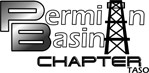 PERMIAN BASIN CHAPTER Meeting of February 29, 2016MinutesAgenda:  6:03 p.m. Apple Electric Attendance in person:  Gary Speed, Dan Rankin, Jesse Mendoza, Jeff Rea, Larry Fuentes, Ralph Santana, By phone:  Mike Hall, T.J. Perkins, Jesse Gonzalez and Mike French.Approve minutes from January 25, 2016 election of new chapter secretary.  Jeff Rea – approved. Dan Rankin second.   2016 Chapter Calendar – Assignment of spring games in May, Start training of officials with 5 years of experience or less in June.  Weekly meetings in July and August and go to twice a month in September and October.Membership and Recruitment – We have roughly 85 members paid.  Looking to add 20 more by the season.Schools added - Pecos and possibly Midland Christian.Game assignments - Will look at putting five crews together with two alternate referees.Spring Scrimmages - Four local spring games will be assigned out to officials from out of town.  Andrews, Big Spring, Iraan and Fort Stockton.  Local officials will work the Junior Varsity and Freshman spring games.PBC Rules Clinic – Has been set for July 9, 2016.  Discussed giving 15.00 dollars per official to charity for athletes paralyzed from football injuries.  This is being recommended by all chapters in the state.TASO – Presidents/ Secretary meeting – Jesse went over the 8 individual committee reports and update from Mike Fitch, Executive Director.TASO – State meeting will be in Abilene on July 22 and 23, 2016Training – Approve chapter to pay up to 300.00 dollars for Dan Ranking to attend the Training the Trainer at the State meeting in Abilene.  Jeff Rea motion, Ralph Santana approved. PBC By – Laws – Jessie Gonzalez from Fort Stockton had them save to a word file.  We will work on updating them to this current year.MiscellaneousCommittee Assignments;
 Evaluation – VP’s – Chairman and Sub Chapter SecretariesMembership – Secretary – Chairman and (5) Board membersNominating -  Appointed by President and not more than 7 membersGrievance – Board of Directors.K. 	New Chapter Computer – Board approved the purchase of a phone plan so computer would be able to be operated at game sites, and approval of 100.00 dollars for an external backup device for computer.  Motion was made by Jeff Rea and second by Larry Fuentes to approve purchase by e-mail of Board members.L.	Budget – Gary Speed stated there was roughly 20,000 dollars in the account.  He estimated and income of 9600.00 and expenditures of 7000.00.M.	Board Meeting was adjourned at 7:30 p.m.  Motion by Jeff Rea and Second by Dan Rankin